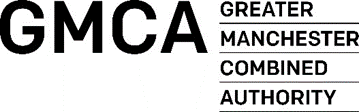 Privacy Notice for engagement of residents on the new fire stations in Stockport. Data controller: Greater Manchester Combined Authority, Churchgate House, 56 Oxford Street, Manchester M1 6EUICO registration reference: Z5119967Customer enquiries contact details: officeofdpo@greatermanchester-ca.gov.ukData Protection Officer: Phillipa Nazari, Greater Manchester Combined Authority1. Who we areThe Greater Manchester Combined Authority (GMCA) is made up of the ten Greater Manchester councils, the Greater Manchester Fire and Rescue Service, and the Mayor of Greater Manchester. We work with other local services, businesses, communities and other partners to improve the city-region. 2. Summary of the survey GMFRS aim to submit plans to Stockport Council to build new fire stations in Stockport. The redevelopment project is part of the £38m estates programme which will span the next 16 years. This survey will feed into the report that is submitted alongside the planning application to show how views of local people have been collected and taken into consideration. 3. What information we will collect from you (the purpose and legal basis for processing information) The survey will ask you some questions about what you think about the proposals for the new fire station in Stockport. You will also have an opportunity to leave comments to tell us what you think in your own words. We will collect the following information in order to ensure we hear from representative selection of Greater Manchester communities, and to ensure any policy decisions or interventions are based on the needs of different communities: • Your age bracket • Your ethnicity • Your religion • Your gender identity• Whether you identify as trans/transgender• Your sexuality• Whether you have a disability We are asking for this as we want to make sure we hear from Greater Manchester’s diverse communities, and also to ensure any policy decisions or interventions are based on the needs of different communities. As the GMCA has legal responsibilities for the wellbeing of Greater Manchester residents, the legal basis for undertaking this survey and using the survey data will be:• Article 6 1(e) processing is necessary for the performance of a task carried out in the public interest or in the exercise of official authority vested in the controllerAnd for the more sensitive data:• Article 9 2(g) processing is necessary for reasons of substantial public interest4. How we ensure the security of your dataThe GMCA is committed to the security of the information we collect and we use reasonable measures to prevent unauthorised access to that information. We are required to demonstrate that our solutions meet the required levels of personal, procedural, policy, data and technical security. We will only process personal information for the purposes it has been collected or subsequently authorised. This survey is hosted on software called Citizen Space, which is provided by Delib. The security measures, firewall, access control and administration privileges for the Delib service have been reviewed and accepted by the GMCA. We also have a contract in place with Delib, which states the services they must provide. The data from this survey will not be transferred to any other third party for processing.As part of using this system responses are recorded against IP addresses, however GMFRS will not use this information to identify individuals. If you would prefer toremain anonymous, please avoid providing any information which might identify you in the free text boxes for each response.5. Information retentionThe GMCA will keep your information for three years from the point at which the survey closes. We may keep your information in an anonymised format after this time for statistical purposes and in these cases, all personal information will be removed6. Transferring dataAll data collected as part of this survey will remain in UK. 7. Data sharingThe information collected as part of this survey will only be used by the GMCA for the purposes explained above.8. What rights do individuals have? The GMCA must comply with the General Data Protection Regulations (GDPR) and the Data Protection Act 2018. Under data protection law, your rights include:Your right of access - You have the right to ask us for copies of your personal information. Your right to rectification - You have the right to ask us to rectify information you think is inaccurate. You also have the right to ask us to complete information you think is incomplete. Your right to erasure - You have the right to ask us to erase your personal information in certain circumstances. Your right to restriction of processing - You have the right to ask us to restrict the processing of your information in certain circumstances. Your right to object to processing - You have the right to object to the processing of your personal data in certain circumstances.Your right to data portability - You have the right to ask that we transfer the information you gave us to another organisation, or to you, in certain circumstances.You are not required to pay any charge for exercising your rights. If you make a request, we have one month to respond to you.If you wish to make a request, please contact us at:Email: officeofdpo@greatermanchester-ca.gov.ukPost: Office of the DPO GMCA, Churchgate House, 56 Oxford Street, Manchester, M1 6EU9. How can I make a complaint? If you are not satisfied with how the GMCA is using the information we hold about you please contact our Data Protection Officer by emailing officeofdpo@greatermanchester-ca.gov.uk. If you are still not satisfied with the GMCA’s response to any request to exercise your individual rights or if you believe that the GMCA is not processing your personal data in accordance with the law, you can contact the Information Commissioners’ Office: Post: Information Commissioner’s Office, Wycliffe House, Water Lane, Wilmslow, SK9 5AFTelephone: 0303 123 1113